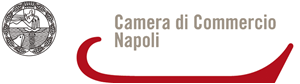 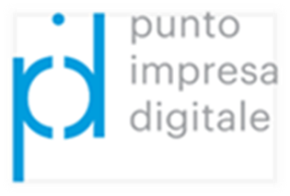 BANDO VOUCHER DIGITALI I4.0 ANNO 2018MODELLO DICHIARAZIONE RATING DI LEGALITA’Ai sensi della Delibera AGCM del 14 novembre 2012, n. 24075 e s.m.i. “Regolamento attuativo in materia di rating di legalità” (di seguito “Il Regolamento AGCM”) e del Decreto 20 febbraio 2014, n. 57 - MEF-MISE “Regolamento concernente l’individuazione delle modalità in base alle quali si tiene conto del rating di legalità attribuito alle imprese ai fini della concessione di finanziamenti” Il sottoscritto______________________________________________________________________C.F.______________________________________________________________________________nato a _______________________________________________ il __________________________________consapevole delle sanzioni penali previste dal D.P.R. n. 445/2000, per le dichiarazioni mendaci, la falsità negli atti e l’uso di atti falsi (art. 76, D.P.R. n. 445/2000);sotto la propria personale responsabilità e in qualità di titolare/legale rappresentante dell’impresa_________________________________________________________________________________con sede legale in ________________________________________C.F._______________________ai fini del corretto svolgimento dell’istruttoria per la fruizione dei benefici previsti dal BandoDICHIARAche all’impresa è stato attribuito il rating di legalità con almeno il punteggio base (una “stelletta”) previsto dall’art. 3 della citata Delibera e che il rating è ancora valido (non risulta scaduto, sospeso o revocato).									Firma digitaleSOTTOSCRIZIONE CON FIRMA DIGITALE Il presente documento è sottoscritto con firma digitale del titolare/legale rappresentante dell’impresa richiedente il contributo voucher.